Председателем профсоюзной организации выбрать Христоеву Елену Анатольевну.В состав профсоюзного комитета избрать 5 человек:Мозговую С.П.Койчеву Б.М.Приходько О.В.Кадыжеву Л.Л.Галецкую Ю.А.Уполномоченным по охране труда от профсоюзной организации назначить Мозговую С.П.Избрать членами ревизионной комиссии Лыгину С.А. – председатель, Махову И.А. и Кулиджанову Л.А.     Председатель ПК:                          Христоева Е.А.       Секретарь:                                     Койчева Б.М.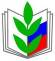 ПРОФСОЮЗ РАБОТНИКОВ НАРОДНОГО ОБРАЗОВАНИЯ И НАУКИ РОССИЙСКОЙ ФЕДЕРАЦИИ(ОБЩЕРОССИЙСКИЙ ПРОФСОЮЗ ОБРАЗОВАНИЯ)ПЕРВИЧНАЯ ПРОФСОЮЗНАЯ ОРГАНИЗАЦИЯМУНИЦИПАЛЬНОГО БЮДЖЕТНОГО ОБЩЕОБРАЗОВАТЕЛЬНОГО УЧРЕЖДЕНИЯ СРЕДНЕЙ ОБЩЕОБРАЗОВАТЕЛЬНОЙ ШКОЛЫ №14 г. НевинномысскаВЫПИСКА ИЗ ПРОТОКОЛАпроведения отчетно – выборного профсоюзного собранияПРОФСОЮЗ РАБОТНИКОВ НАРОДНОГО ОБРАЗОВАНИЯ И НАУКИ РОССИЙСКОЙ ФЕДЕРАЦИИ(ОБЩЕРОССИЙСКИЙ ПРОФСОЮЗ ОБРАЗОВАНИЯ)ПЕРВИЧНАЯ ПРОФСОЮЗНАЯ ОРГАНИЗАЦИЯМУНИЦИПАЛЬНОГО БЮДЖЕТНОГО ОБЩЕОБРАЗОВАТЕЛЬНОГО УЧРЕЖДЕНИЯ СРЕДНЕЙ ОБЩЕОБРАЗОВАТЕЛЬНОЙ ШКОЛЫ №14 г. НевинномысскаВЫПИСКА ИЗ ПРОТОКОЛАпроведения отчетно – выборного профсоюзного собранияПРОФСОЮЗ РАБОТНИКОВ НАРОДНОГО ОБРАЗОВАНИЯ И НАУКИ РОССИЙСКОЙ ФЕДЕРАЦИИ(ОБЩЕРОССИЙСКИЙ ПРОФСОЮЗ ОБРАЗОВАНИЯ)ПЕРВИЧНАЯ ПРОФСОЮЗНАЯ ОРГАНИЗАЦИЯМУНИЦИПАЛЬНОГО БЮДЖЕТНОГО ОБЩЕОБРАЗОВАТЕЛЬНОГО УЧРЕЖДЕНИЯ СРЕДНЕЙ ОБЩЕОБРАЗОВАТЕЛЬНОЙ ШКОЛЫ №14 г. НевинномысскаВЫПИСКА ИЗ ПРОТОКОЛАпроведения отчетно – выборного профсоюзного собранияПРОФСОЮЗ РАБОТНИКОВ НАРОДНОГО ОБРАЗОВАНИЯ И НАУКИ РОССИЙСКОЙ ФЕДЕРАЦИИ(ОБЩЕРОССИЙСКИЙ ПРОФСОЮЗ ОБРАЗОВАНИЯ)ПЕРВИЧНАЯ ПРОФСОЮЗНАЯ ОРГАНИЗАЦИЯМУНИЦИПАЛЬНОГО БЮДЖЕТНОГО ОБЩЕОБРАЗОВАТЕЛЬНОГО УЧРЕЖДЕНИЯ СРЕДНЕЙ ОБЩЕОБРАЗОВАТЕЛЬНОЙ ШКОЛЫ №14 г. НевинномысскаВЫПИСКА ИЗ ПРОТОКОЛАпроведения отчетно – выборного профсоюзного собранияДата проведения« 24»  апреля  2019 г.Дата проведения« 24»  апреля  2019 г.Присутствовало: 28 человекПриглашенные : Кулинич А.В. директор школыПрисутствовало: 28 человекПриглашенные : Кулинич А.В. директор школы